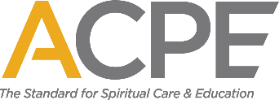 Application for Certified Educator ProgramsApplication for Certified Educator ProgramsApplication for Certified Educator ProgramsApplication for Certified Educator ProgramsPRINT or TYPE responses and submit completed application DIRECTLY to the Accredited Program and a COPY to the ACPE Office at certification@acpe.edu.Portfolio Guidelines and an invoice for the $350 application fee will be sent upon receipt of the application.PRINT or TYPE responses and submit completed application DIRECTLY to the Accredited Program and a COPY to the ACPE Office at certification@acpe.edu.Portfolio Guidelines and an invoice for the $350 application fee will be sent upon receipt of the application.PRINT or TYPE responses and submit completed application DIRECTLY to the Accredited Program and a COPY to the ACPE Office at certification@acpe.edu.Portfolio Guidelines and an invoice for the $350 application fee will be sent upon receipt of the application.PRINT or TYPE responses and submit completed application DIRECTLY to the Accredited Program and a COPY to the ACPE Office at certification@acpe.edu.Portfolio Guidelines and an invoice for the $350 application fee will be sent upon receipt of the application.PRINT or TYPE responses and submit completed application DIRECTLY to the Accredited Program and a COPY to the ACPE Office at certification@acpe.edu.Portfolio Guidelines and an invoice for the $350 application fee will be sent upon receipt of the application.Directory InformationDirectory InformationDirectory InformationDirectory InformationDirectory InformationReferencesReferencesReferencesReferencesReferencesAcademicAcademicAcademicAcademicAcademicName and Title:Name and Title:Name and Title:Name and Title:Name and Title:Email:Email:Email: Phone:  Phone: Address:Address:Address:Address:Address:City: City:  State: State: Zip: Spiritual/Values-Based Orienting System CommunitySpiritual/Values-Based Orienting System CommunitySpiritual/Values-Based Orienting System CommunitySpiritual/Values-Based Orienting System CommunitySpiritual/Values-Based Orienting System CommunityName and Title:Name and Title:Name and Title:Name and Title:Name and Title:Email:Email:Email: Phone:  Phone: Address:Address:Address:Address:Address:City: City:  State: State: Zip: PersonalPersonalPersonalPersonalPersonalName and Title:Name and Title:Name and Title:Name and Title:Name and Title:Email:Email:Email: Phone:  Phone: Address:Address:Address:Address:Address:City: City:  State: State: Zip: 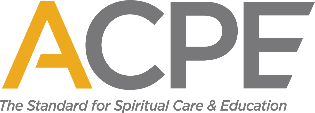 Supplemental Materials for Certified Educator ProgramsPlease respond to the following questions. Please note that some questions require only a written response and some questions allow for an alternative response. Each written response should be written at a graduate level, single-spaced, 12 pt. font, and not more than five (5) pages.  Documents will be uploaded to the applicant’s portfolio. Instructions for setting up the portfolio will be made available upon receipt of the Application for Certified Educator Programs by the ACPE Office (certification@acpe.edu).These questions focus on how you have met the competencies in each of the six areas (Professionalism; Relationship and Identity; Education; Conceptualization and Integration; and, Leadership and Organizational Development) for entry into the Certification process. A copy of the competencies may be found on the Certification page at www.acpe.edu. Please note that it is the responsibility of the applicant to also complete the “What is your evidence?” column of the Admission Competencies Assessment Form.Please respond to the following questions. Please note that some questions require only a written response and some questions allow for an alternative response. Each written response should be written at a graduate level, single-spaced, 12 pt. font, and not more than five (5) pages.  Documents will be uploaded to the applicant’s portfolio. Instructions for setting up the portfolio will be made available upon receipt of the Application for Certified Educator Programs by the ACPE Office (certification@acpe.edu).These questions focus on how you have met the competencies in each of the six areas (Professionalism; Relationship and Identity; Education; Conceptualization and Integration; and, Leadership and Organizational Development) for entry into the Certification process. A copy of the competencies may be found on the Certification page at www.acpe.edu. Please note that it is the responsibility of the applicant to also complete the “What is your evidence?” column of the Admission Competencies Assessment Form.QuestionsQuestionsAcknowledgement and SignatureAcknowledgement and SignatureI certify that all information in this application is factually true, complete, and honestly presented.  I understand that I may be subject to disciplinary action, including admission revocation or program expulsion, should the information I have certified be false.  I hereby give permission to the ACPE center to which I am applying to access my CPE evaluations and contact previous ACPE educators about matters pertaining to this current application, and I consent for those contacted to provide the information sought.  I verify that if sending in this application electronically it constitutes my electronic signature.I certify that all information in this application is factually true, complete, and honestly presented.  I understand that I may be subject to disciplinary action, including admission revocation or program expulsion, should the information I have certified be false.  I hereby give permission to the ACPE center to which I am applying to access my CPE evaluations and contact previous ACPE educators about matters pertaining to this current application, and I consent for those contacted to provide the information sought.  I verify that if sending in this application electronically it constitutes my electronic signature.Printed Name:Printed Name:Signature:Signature:Date: Date: 